 О Положении комиссии по делам несовершеннолетних и защите их правадминистрации Добринского муниципального района. В соответствии с  Федеральным законом № 131 – ФЗ от 06.10.2003г. «Об общих принципах местного самоуправления в Российской Федерации», на основании Федерального закона от 24.06.1999 г. № 120-ФЗ «Об основах системы профилактики безнадзорности и правонарушений несовершеннолетних», руководствуясь Уставом Добринского муниципального района, администрация Добринского муниципального района П О С Т А Н О В Л Я Е Т:Утвердить Положение о комиссии по делам несовершеннолетних и     защите  их прав администрации Добринского муниципального района     ( прилагается).              Опубликовать настоящее постановление в  газете «Добринские вести».Контроль за исполнением настоящего постановления возложить на      заместителя главы администрации муниципального района,        председателя комиссии Малыхина О.Н.И.о.главы  администрации Добринскогомуниципального района                                                                        Р.И.ЧенцовКудрявцева Наталия Викторовна                     2 11 79Вносит: заместитель главы администрации  муниципального  района                                                               О.Н.Малыхин                                                              Согласовано: отдел правовой работыи земельных отношений                                                                 Н.А.Гаврилов                    	                                                        Приложение	                                                                                                               к Постановлению администрации муниципального района                                           _от_11.11.2020г._______№_820___ПОЛОЖЕНИЕо комиссии по делам несовершеннолетних и защите их прав администрации Добринского муниципального района.1.Комиссия по делам несовершеннолетних и защите их прав администрации Добринского муниципального района (далее Комиссия) является постоянно действующим коллегиальным органом,  созданным в целях координации деятельности органов и учреждений системы профилактики безнадзорности и правонарушений несовершеннолетних по предупреждению безнадзорности, беспризорности, правонарушений и антиобщественных действий несовершеннолетних, выявлению и устранению причин и условий, способствующих этому, обеспечению защиты прав и законных интересов несовершеннолетних, социально-педагогической реабилитации несовершеннолетних, находящихся в социальн6о опасном положении, в том числе связанном с немедицинским потреблением наркотических средств и психотропных веществ, выявлению и пресечению случаев вовлечения несовершеннолетних в совершение преступлений и антиобщественных действий.         Персональный состав комиссии утверждается постановлением       администрации Добринского муниципального района.2. Комиссия является постоянно действующим органом  и в своей деятельности руководствуется общепризнанными принципами  и нормами международного права: Конституцией Российской Федерации, международными договорами Российской Федерации и ратифицированными ею международными соглашениями в сфере защиты прав детей, федеральными конституционными законами, федеральными законами, актами Президента Российской  Федерации и Правительства Российской Федерации, настоящим примерным положением, а также законами и актами Липецкой области. 3. Деятельность комиссии основывается на принципах законности, демократизма, поддержки семьи с несовершеннолетними детьми и взаимодействия с ней, гуманного обращения с несовершеннолетними, индивидуального подхода к несовершеннолетним с соблюдением конфиденциальности полученной информации, государственной поддержки деятельности органов местного самоуправления и общественных объединений по профилактике безнадзорности и правонарушений несовершеннолетних, обеспечения ответственности должностных лиц и граждан за нарушение прав и законных интересов несовершеннолетних.4.Порядок рассмотрения комиссией материалов(дел), не связанных с делами об административных правонарушениях, определяется законодательством Липецкой области, если иное не установлено федеральным законодательством. 5. Задачами комиссии являются:а) предупреждение безнадзорности, беспризорности, правонарушений и антиобщественных действий несовершеннолетних, выявление и устранение причин и условий, способствующих этому; б) обеспечение защиты прав и законных интересов несовершеннолетних;в) социально-педагогическая реабилитация несовершеннолетних, находящихся в социально опасном положении, в том числе связанном с немедицинским потреблением наркотических средств и психотропных веществ;г) выявление и пресечение случаев вовлечения несовершеннолетних в совершение преступлений, других противоправных и (или) антиобщественных действий, а также случаев склонения их к суицидальным действиям.6. Для решения возложенных задач комиссия:- координирует деятельность органов и учреждений системы профилактики по предупреждению безнадзорности, беспризорности, правонарушений и антиобщественных действий несовершеннолетних, выявлению и устранению причин и условий, способствующих этому, обеспечению защиты прав и законных интересов несовершеннолетних, социально-педагогической реабилитации несовершеннолетних, находящихся в социально опасном положении, выявлению и пресечению случаев вовлечения несовершеннолетних в совершение преступлений, других противоправных и ( или) антиобщественных действий, а также случаев склонения их к суицидальным действиям, осуществляют мониторинг их деятельности в пределах и в порядке, которые установлены законодательством Российской Федерации и законодательством Липецкой области;-  обеспечивает осуществление мер по защите и восстановлению прав и законных интересов несовершеннолетних, защите их от всех форм дискриминации, физического или психического насилия, оскорбления, грубого обращения, сексуальной и иной эксплуатации, выявлению и устранению причин и условий, способствующих безнадзорности, беспризорности, правонарушениям и антиобщественным действиям несовершеннолетних;- анализирует выявление органами и учреждениями системы профилактики причины и условия безнадзорности и правонарушений несовершеннолетних, принимают меры по их устранению;-  утверждает межведомственные планы (программы, порядки взаимодействия) по наиболее актуальным направлениям в области профилактики безнадзорности и правонарушений несовершеннолетних, защиты их прав и законных интересов;-участвует в разработке и реализации целевых программ, направленных на защиту прав и законных интересов несовершеннолетних, профилактику их безнадзорности и правонарушений;- принимает меры по совершенствованию деятельности органов и учреждений системы профилактики по итогам анализа и обобщения представляемых органами и учреждениями системы профилактики сведений об эффективности принимаемых ими мер по обеспечению защиты праву и законных интересов несовершеннолетних, профилактике их безнадзорности и правонарушений;- принимает меры по совершенствованию взаимодействия органов и учреждений системы профилактики с социально ориентированными некоммерческими организациями, общественными объединениями и религиозными организациями,  другими институтами гражданского  общества и гражданами, по привлечению их к участию в деятельности по профилактике безнадзорности и правонарушений несовершеннолетних, защите их прав и законных интересов, их социально-педагогической реабилитации; - может утверждать составы межведомственных рабочих групп по изучению деятельности органов и учреждений системы профилактики и порядок их работы с несовершеннолетними и семьями, находящимися в социально опасном положении, а также деяте6льности по профилактике вовлечения несовершеннолетних в совершение правонарушений и антиобщественных действий, предупреждению случаев насилия и всех форм посягательств на жизнь, здоровье и половую неприкосновенность несовершеннолетних;- подготавливает совместно с  соответствующими органами или учреждениями представляемые в суд материалы по вопросам, связанным с содержанием несовершеннолетних в специальных учебно-воспитательных учреждениях закрытого типа, а также по иным вопросам, предусмотренным законодательством Российской Федерации;- даёт согласие организациям, осуществляющим образовательную деятельность, на отчисление несовершеннолетних обучающихся, достигших возраста 15 лет и не  получивших основного общего образования;- даёт при наличии согласия родителей или иных законных представителей несовершеннолетнего обучающегося и органа местного самоуправления, осуществляющего управление в сфере образования, согласие на оставление несовершеннолетним, достигшим возраста 15 лет, общеобразовательной  организации до получения основного общего образования. Комиссия принимает совместно с родителями (законными представителями) несовершеннолетнего, достигшего возраста 15 лет и оставившего общеобразовательную организацию до получения основного общего образования, и органам местного самоуправления, осуществляющими управление в сфере образования, не позднее чем в месячный срок меры по продолжению освоения таким несовершеннолетним образовательной программы основного общего образования в иной форме обучения и с его согласия по трудоустройству;- обеспечивает оказание помощи в бытовом устройстве несовершеннолетних, освобождённых из учреждений уголовно-исполнительной  системы либо вернувшихся из специальных учебно-воспитательных учреждений, а также состоящих на учёте в уголовно-исполнительных инспекциях, содействие в определении форм устройства других несовершеннолетних, нуждающихся в помощи государства, оказание помощи по трудоустройству несовершеннолетних (с их согласия);- применяет меры воздействия в отношении несовершеннолетних, их родителей или иных законных представителей в случаях и порядке, которые предусмотрены законодательством Российской Федерации и Липецкой области;- принимает решения на основании заключения психолого-медико-педагогической комиссии о направлении несовершеннолетних в возрасте от 8 дог 18 лет, нуждающихся в специальном  педагогическом подходе, в специальные учебно-воспитательные учреждения  открытого типа с согласия родителей или иных законных представителей, а также самих несовершеннолетних в случае достижения ими возраста 14 лет;- принимает постановления об отчислении несовершеннолетних из специальных учебно-воспитательных учреждений открытого типа;-  подготавливает и направляет в органы государственной власти Липецкой области и органы местного самоуправления в порядке, установленном законодательством субъектов Российской Федерации, отчёты о работе по профилактике безнадзорности и правонарушений несовершеннолетних на территории соответствующего муниципального образования;- рассматривает информацию (материалы) о фактах совершения несовершеннолетними , не подлежащими  уголовной ответственности в связи с недостижением  возраста  наступления уголовной  ответственности, общественно опасных деяын6ий и принимает решения о применении к ним  мер воздействия или о ходатайстве перед судом об их помещении в специальные учебно-воспитательные учреждения закрытого типа, а также ходатайства, просьбы, жалобы и другие обращения несовершеннолетних, их родителей или иных законных представителей, относящиеся к установленной сфере деятельности комиссий;- рассматривает дела об административных правонарушениях, совершённых несовершеннолетними, их родителями( законными представителями) либо иными лицами, отнесённых Кодексом Российской Федерации об административных правонарушениях и законами Липецкой области об административной ответственности к компетенции комиссии;- обращается в суд по вопросам возмещения вреда, причинённого здоровью несовершеннолетнего, его имуществу, и (или) морального вреда в порядке, установленном  законодательством Российской Федерации;- согласовывает представления( заключения) администраций специальных учебно - воспитательных  учреждений закрытого типа, вносимые в суды по месту нахождения указанных учреждений:о продлении срока пребывания  несовершеннолетнего в специальном учебно - воспитательном учреждении закрытого типа не позднее чем за один месяц до истечения установленного судом срока пребывания несовершеннолетнего в указанном учреждении;о прекращении пребывания несовершеннолетнего в специальном учебно-воспитательном учреждении закрытого типа на основании заключения психолого-педагогической комиссии указанного учреждения до истечения установленного судом срока, если несовершеннолетний не нуждается в дальнейшем применении этой меры воздействия ( не ранее 6 месяцев со дня поступления несовершеннолетнего в специальное учебно - воспитательное учреждение закрытого типа) или в случае выявления у него заболеваний, препятствующих содержанию и обучению в специальном учебно - воспитательном учреждении закрытого типа;о переводе несовершеннолетнего в другое специальное учебно- воспитательное учреждение закрытого типа в связи с возрастом, состоянием здоровья, а также в целях создания наиболее благоприятных условий для его реабилитации;о  восстановлении срока пребывания несовершеннолетнего  в специальном учебно-воспитательном учреждении  закрытого типа в случае его самовольного ухода из указанного учреждения, невозвращения в указанное учреждение из отпуска, а также в других случаях уклонения несовершеннолетнего от пребывания в специальном учебно-воспитательном учреждении закрытого типа;- даёт совместно с соответствующей государственной  инспекцией труда согласие на расторжение трудового договора с работниками  в возрасте до 18 лет по инициативе работодателя(за исключением случаев ликвидации организации или прекращения деятельности индивидуального предпринимателя);- участвует в разработке проектов нормативных правовых актов  по вопросам защиты прав и законных интересов несовершеннолетних;- координирует проведение органами и учреждениями системы профилактики индивидуальной профилактической работы в отношении категорий лиц, указанных в статье 5 Федерального закона « Об основах системы профилактики безнадзорности и правонарушений несовершеннолетних»;- утверждает межведомственные планы (программы) индивидуальной профилактической работы или принимают постановления о реализации конкретных мер по защите прав и интересов детей в случаях, если индивидуальная профилактическая работа в отношении лиц, указанных в статье 5 Федерального закона « Об основах системы профилактики безнадзорности и правонарушений несовершеннолетних»,  требует использования ресурсов нескольких органов и или учреждений системы профилактики, и  контролируют их исполнение;- содействует привлечению социально ориентированных некоммерческих организаций и общественных объединений к реализации межведомственных планов (программ) индивидуальной профилактической работы;- осуществляет иные полномочия, которые предусмотрены законодательством Российской Федерации и законодательством Липецкой области.6.1. К вопросам обеспечения деятельности комиссии относятся:- подготовка и организация проведения заседаний и иных плановых мероприятий комиссии;- осуществлений контроля за своевременностью подготовки и представления материалов для рассмотрения на заседаниях комиссии;- ведение делопроизводства комиссии;- оказание консультативной помощи представителям органов и учреждений системы профилактики, а также представителям иных территориальных органов местного самоуправления и организаций, участвующим в подготовке материалов к заседанию комиссии, при поступлении соответствующего запроса;- участие в организации межведомственных мероприятий по профилактике безнадзорности и правонарушений несовершеннолетних, в том числе межведомственных конференций, совещаний, семинаров;- участие по приглашению органов и организаций в проводимых ими проверках, совещаниях, семинарах, коллегиях, конференциях  и других мероприятиях по вопросам профилактики безнадзорности и правонарушений несовершеннолетних;- организация рассмотрения комиссией поступивших в комиссию обращений граждан, сообщений органов и учреждений системы профилактики по вопросам, относящимся к ее компетенции;- осуществление сбора, обработки и обобщения информации, необходимой для решения задач, стоящих перед комиссией;- осуществление сбора и обобщение информации о численности лиц, предусмотренных статьей 5 Федерального закона « Об основах системы профилактики безнадзорности и правонарушений несовершеннолетних», в отношении которых органами и учреждениями системы профилактики проводится индивидуальная профилактическая работа;- обобщение сведений о детской безнадзорности, правонарушениях несовершеннолетних, защите их прав и законных интересов для представления на  рассмотрение комиссии с целью анализа ситуации;- подготовка информационных и аналитических материалов по вопросам профилактики безнадзорности и правонарушений несовершеннолетних;- организация по поручению председателя комиссии работы экспертных групп, штабов, а также консилиумов и других совещательных органов для решения задач, стоящих перед комиссией;- направление запросов в органы местного самоуправления, организации о предоставлении необходимых для рассмотрения на заседании комиссии материалов ( информации) по вопросам, отнесённым к её компетенции;- обеспечение доступа к информации о деятельности комиссии путём участия в подготовке публикаций и выступлений в средствах массовой информации, в информационно-телекоммуникационной сети «Интернет» без использования в публикациях и выступлениях сведений, разглашение которых нарушает охраняемые законом права и интересы несовершеннолетних,  их родителей или иных законных представителей;6.2. К вопросам обеспечения деятельности комиссии относятся:- осуществление сбора, обобщения информации о численности несовершеннолетних, находящихся в социально опасном положении, на территории муниципального образования;- подготовка и направление в комиссию по делам несовершеннолетних и защите их прав Липецкой  области справочной  информации, отчётов по вопросам, относящимся к компетенции комиссии;- участие в подготовке заключений на проекты нормативных правовых актов по вопросам защиты прав и законных интересов несовершеннолетних;-  исполнение иных полномочий в рамках обеспечения деятельности комиссии по реализации комиссией полномочий, предусмотренных законодательством Российской Федерации и законодательством Липецкой области.7. В состав комиссии входят: председатель комиссии, заместитель председателя комиссии, ответственный секретарь комиссии и члены комиссии.Членами комиссии являются руководители ( их заместители) органов и учреждений системы профилактики, а также могут являться представители иных государственных (муниципальных) органов и учреждений, представители общественных объединений, религиозных конфессий, граждане, имеющие опыт работы с несовершеннолетними, депутаты соответствующих представительных органов, другие заинтересованные лица.Председателем, заместителем председателя, ответственным секретарём и членом комиссии может быть гражданин Российской Федерации, достигший возраста 21 года.8. Председатель комиссии осуществляет полномочия члена комиссии, предусмотренные  подпунктами «а» - «д» и «ж» пункта 11 настоящего положения, а также:а) осуществляет руководство деятельности комиссии;б) председательствует на заседании комиссии  и организует её работу;в) имеет право решающего голоса при голосовании на заседании комиссии;г) представляет комиссию в государственных органах, органах местного самоуправления и иных организациях;д) утверждает повестку заседания комиссии;е) назначает дату заседания комиссии;ж) даёт заместителю председателя комиссии, ответственному секретарю комиссии, членам комиссии обязательные к исполнению поручения по вопросам, отнесённым к компетенции комиссии;з) представляет уполномоченным органам (должностным  лицам) предложения по формированию персонального состава комиссии;и) осуществляет контроль за исполнением плана работы комиссии, подписывает постановления комиссии;к) обеспечивает представление установленной отчётности о работе по профилактике безнадзорности и правонарушений несовершеннолетних в порядке, установленном законодательством Российской Федерации и нормативными  правовыми актами Липецкой области.9. Заместитель председателя комиссии осуществляет полномочия, предусмотренные подпунктами «а» - «д» и 1 «ж» пункта 11 н6астогящего положения, а также:а)    выполняет поручения председателя комиссии;б) исполняет обязанности председателя комиссии  в его отсутствие;в) обеспечивает контроль за исполнением постановлений комиссии;г) обеспечивает контроль за своевременной подготовкой материалов для рассмотрения на заседании комиссии.10. Ответственный секретарь  комиссии осуществляет полномочия, предусмотренные подпунктами «а», «в» -«д» и «ж» пункта 11 настоящего положения, а также:а) осуществляет подготовку  материалов для рассмотрения на заседании комиссии;б) выполняет поручения председателя и заместителя комиссии;г) оповещает членов комиссии и лиц, участвующих в заседании комиссии, о времени и месте заседания, проверяет их явку, знакомит с материалами по вопросам, вынесенным на рассмотрение комиссии;д) осуществляет подготовку и оформление проектов постановлений, принимаемых комиссией по результатам рассмотрения соответствующего вопроса на заседании;е) обеспечивает вручение копий постановлений комиссии.11. Члены комиссии обладают равными правами при рассмотрении и обсуждении вопросов (дел), отнесённых к  компетенции комиссии, и осуществляют следующие полномочия:а) участвуют в заседании комиссии и его подготовке;б) предварительно (до заседания комиссии) знакомятся с  материалами по вопросам, выносимым на ее рассмотрение;в) вносят предложения по совершенствованию работы по профилактике безнадзорности и правонарушений несовершеннолетних, защите их прав и законных интересов, выявлению и устранению причин и условий, способствующих безнадзорности и правонарушениям несовершеннолетних;д) участвуют в обсуждении постановлений, принимаемых комиссией по рассматриваемым вопросам (делам),  и  голосуют  при их принятии;е) составляют протоколы об административных правонарушениях в случаях и порядке, предусмотренных Кодексом Российской Федерации об административных правонарушениях;ж) посещают организации, обеспечивающие реализацию несовершеннолетними их прав на образование, труд, отдых, охрану здоровья и медицинскую помощь, жилище и иных прав, в целях проверки поступивших в комиссию сообщений о нарушении прав и законных интересов несовершеннолетних, наличия угрозы в отношении их жизни и здоровья, ставших известными случаях применения насилия и других форм жестокого обращения с несовершеннолетними, а также в целях выявления причин и условий, способствовавших нарушению прав и законных интересов несовершеннолетних, их безнадзорности и совершению правонарушений;з) выполняют поручения председателя комиссии;и) информируют председателя комиссии о своём участии в заседании или причинах отсутствия на заседании.12. Председатель комиссии несёт персональную ответственность за организацию работы комиссии и представление отчётности о состоянии профилактики  безнадзорности и правонарушений несовершеннолетних в соответствии с законодательством Российской Федерации т законодательством Липецкой области.13. Заседания комиссии проводятся в соответствии с планом работы не реже двух раз в месяц.13.1. Предложения в проект плана работы комиссии вносятся в комиссию ее членами в письменной форме.13.2. Проект плана работы комиссии формируется на основе предложений, поступивших в комиссию, по согласованию с председателем комиссии  выносится для обсуждения и утверждения на заседание комиссии.13.3. Члены комиссии, должностные лица органов  и учреждений системы профилактики, а также иных органов местного самоуправления и организаций, которым во исполнение плана работы комиссии поручена подготовка соответствующих информационных материалов для рассмотрения на заседаниях комиссии, несут персональную ответственность за качество и своевременность их представления.13.4. Информационные материалы по вопросам, включаемым в повестку заседания комиссии, представляются в комиссию органами(организациями, учреждениями), должностными лицами, членами комиссии, ответственными за их подготовку, в соответствии с планом работы комиссии не позднее чем за 5 дней до дня проведения заседания  и включая в себя:а) справочно-аналитическую  информацию по вопросу, вынесенному на рассмотрение;б) предложения в проект постановления комиссии по рассматриваемому вопросу;г) иные сведения, необходимые для рассмотрения вопроса.13.5. В случаях непредоставления материалов в установленный настоящим положением срок или их представления с нарушением требований к данным материалам вопрос может быть снят с рассмотрения либо перенесён для рассмотрения на другое заседание в соответствии с решением председателя комиссии.13.6. Повестка заседания, проекты постановлений по вопросам, включенным в повестку заседания, и соответствующие материалы по данным вопросам направляются членам комиссии не позднее чем за 3 рабочих дня до дня проведения заседания.13.7. Члены комиссии и иные участники заседания, которым направлена повестка  заседания, проект постановления и иные материалы, при  наличии замечаний и предложений представляют их в комиссию до начала проведения заседания.13.8. О дате, времени, месте и повестке заседания комиссия извещает прокурора Добринского района.14. Заседание комиссии  считается  правомочным, если на нем присутствует не менее половины её членов (кворум).15. На заседании комиссии председательствует её председатель либо заместитель председателя комиссии.16. Решения комиссии принимаются большинством голосов присутствующих на заседании членов комиссии.16.1. При голосовании  член комиссии имеет один голос и голосует лично. Член комиссии вправе на заседании комиссии довести до сведения членов комиссии свое особое мнение по вопросу, вынесенному на голосование. Особое мнение, изложенное в письменной форме, прилагается к протоколу заседания комиссии.16.2. В протоколе заседания комиссии указываются:а)  наименование комиссии;б) дата, время и место проведения заседания;в)  сведения о присутствующих членах комиссии, иных лицах, присутствующих на заседании;г) повестка дня;д) наименование вопросов, рассмотренных на заседании комиссии, и ход их обсуждения;е) решение, принятое по рассматриваемому вопросу.16.3.  К протоколу заседания комиссии  прилагаются материалы докладов по вопросам, рассмотренным на заседании комиссии,  справочно- аналитическая и иная информация (при наличии).17.  Протокол заседания комиссии подписывается председательствующим на заседании комиссии и секретарём заседания комиссии.18. Комиссия  принимает решения, оформляемые в форме постановлений, в которых указываются:а) наименование комиссии;б) дата;в) время и место проведения заседания;г) сведения о присутствующих членах комиссии;д) сведения об иных лицах, присутствующие на заседании;е) вопрос повестки дня, по которому вынесено постановление;ж) содержание рассматриваемого вопроса;з) выявленные по рассматриваемому вопросу нарушения прав и законных интересов несовершеннолетних (при их наличии);и) сведения о выявленных причинах и условиях, способствующих безнадзорности, беспризорности, правонарушениям и антиобщественным действиям несовершеннолетних (при их наличии);к) решение, принятое по рассматриваемому вопросу;л) меры, направленные на устранение причин и условий, способствующих безнадзорности, беспризорности, правонарушениям и антиобщественным действиям несовершеннолетних, которые должны предпринять соответствующие органы или учреждения системы профилактики;м) сроки, в течение которых  должны быть приняты меры, направленные на устранение причин и условий, способствующих безнадзорности, беспризорности, правонарушениям и антиобщественным действиям несовершеннолетних.19. Постановления комиссии направляются членами комиссии, в органы и учреждения системы профилактики и иным заинтересованным лицам, и организациям.20. Постановления, принятые комиссией, обязательны для исполнения органами и учреждениями системы профилактики.21. Органы и учреждения системы профилактики обязаны сообщить комиссии о мерах, принятых по исполнению постановления, в указанный в нём срок.22. Постановление комиссии может быть обжаловано в порядке, установленном законодательством Российской Федерацией.23.	Комиссия имеет бланк и печать со своим наименованием.                      ПОСТАНОВЛЕНИЕ                 АДМИНИСТРАЦИИ ДОБРИНСКОГО МУНИЦИПАЛЬНОГО РАЙОНА         Липецкой области                      ПОСТАНОВЛЕНИЕ                 АДМИНИСТРАЦИИ ДОБРИНСКОГО МУНИЦИПАЛЬНОГО РАЙОНА         Липецкой области                      ПОСТАНОВЛЕНИЕ                 АДМИНИСТРАЦИИ ДОБРИНСКОГО МУНИЦИПАЛЬНОГО РАЙОНА         Липецкой области11.11.2020г.            п. Добринка                        № 820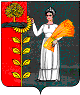 